UNIVERSIDADE FEDERAL DO ESPÍRITO SANTO PRÓ-REITORIA DE PESQUISA E PÓS-GRADUAÇÃO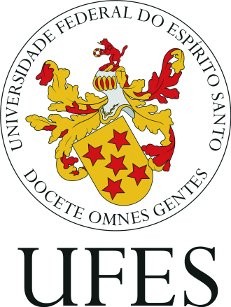 CENTRO DE ARTESPROGRAMA DE PÓS-GRADUAÇÃO EM COMUNICAÇÃO E TERRITORIALIDADESFicha de Matrícula – Aluno RegularDados PessoaisCV na WEB (Lattes):Dados Referentes ao CursoInformações AcadêmicasSolicito matrícula como aluno regular no Programa de Pós-Graduação em Comunicação e Territorialidades da UFES, nas disciplinas abaixo:NomeNomeNomeNomeNomeNomeNomeNome (Documento)Nome (Documento)Nome (Documento)Nome (Documento)Nome (Documento)Nome (Documento)Nome (Documento)Data de nascimentoData de nascimentoData de nascimentoSexoSexoSexoSexoNúmero do documento de identidadeOrgão expedidorOrgão expedidorUFUFData de expediçãoData de expediçãoCPFCPFRaça\corRaça\corPNE(S/N)NaturalidadeCidade:	UF:	País:NaturalidadeCidade:	UF:	País:NaturalidadeCidade:	UF:	País:NaturalidadeCidade:	UF:	País:NaturalidadeCidade:	UF:	País:NaturalidadeCidade:	UF:	País:NaturalidadeCidade:	UF:	País:EndereçoEndereçoEndereçoEndereçoEndereçoEndereçoEndereçoComplementoComplementoBairroBairroCidadeCidadeCidadeCEPCEPUFUFPaísPaísPaísTelefone para contatoTelefone para contatoTelefone para contatoCelularCelularCelularCelularE-mail principalE-mail principalE-mail principalE-mail alternativoE-mail alternativoE-mail alternativoE-mail alternativoEndereço de página pessoal na WEBEndereço de página pessoal na WEBEndereço de página pessoal na WEBEndereço de página pessoal na WEBEndereço de página pessoal na WEBEndereço de página pessoal na WEBEndereço de página pessoal na WEBCursoCursoNúmero de matrícula (se não souber, deixar em branco)Data de ingressoOrientadorOrientadorCo-orientadorCo-orientadorMaior títuloAno de obtençãoLocal de obtenção do maior títuloLocal de obtenção do maior títuloTítulo da monografiaTítulo da monografiaDisciplinas obrigatórias:Disciplinas optativas: